2024 Annual General Meeting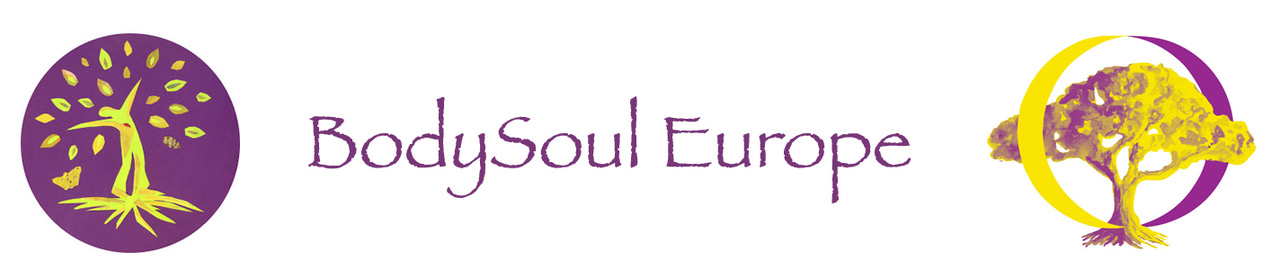 “Spiralling into Presence”An in-presence Gathering & CelebrationThe Ammerdown Centre
Ammerdown Park, Radstock, Somerset BA3 5SWhttps://www.ammerdown.org
Friday May 3rd from 4pm to Sunday May 5th 4 pm Registration Form
(Electronic Signature honoured)PERSONAL DETAILSPERSONAL DETAILSPERSONAL DETAILSNAMEADDRESSPHONE NUMBER(S)EMAILEMERGENCY CONTACT DO YOU HAVE SPECIAL DIETARY NEEDS?        Please select by marking with an X & give details belowDO YOU HAVE SPECIAL DIETARY NEEDS?        Please select by marking with an X & give details belowYES     NO       VEGETARIANVEGANGLUTEN FREEDAIRY FREEOTHERPlease explain (including specific allergies if any).Please explain (including specific allergies if any).Please explain (including specific allergies if any).Ammerdown provides vegetarian, vegan and gluten-free options at no extra charge.There is an additional charge of £10 for the weekend for other special diets: please add it to your room feeAmmerdown provides vegetarian, vegan and gluten-free options at no extra charge.There is an additional charge of £10 for the weekend for other special diets: please add it to your room feeAmmerdown provides vegetarian, vegan and gluten-free options at no extra charge.There is an additional charge of £10 for the weekend for other special diets: please add it to your room feeAmmerdown provides vegetarian, vegan and gluten-free options at no extra charge.There is an additional charge of £10 for the weekend for other special diets: please add it to your room feeWEEK-END FEE         Single Room:  £ 275Double Shared Room:  £ 255Includes full room & board from the start to the end of the gathering, art materials and meeting room hire.   Email your online application form to Clare at agmbodysouleurope@gmail.com and make your payment by March 21st.  (Possibility to make a £ 100 deposit first, with the balance due by April 21st)ACCOMMODATION TYPEACCOMMODATION TYPEACCOMMODATION TYPEWHICH ROOM TYPE WOULD YOU LIKE TO BOOK?Please select by marking with an X:SINGLE   DOUBLE SHAREDIf Double shared, with whom do you wish to share?ONLINE PAYMENT DETAILSONLINE PAYMENT DETAILSONLINE PAYMENT DETAILSONLINE PAYMENT DETAILSVia Bank Transfer:  Bank name/address:  Lloyds Bank / Cattle Market Cambridge; 78-80 Cherry Hinton Road; CG1 7BH Cambridge UK Name of Account Holder: BodySoul Europe.   SORT CODE: 30-91-74    ACCOUNT NUMBER: 02568540   BIC: LOYDGB21206  IBAN: GB79LOYD30917402568540 Please reference your online payment using your name followed by: /AGM2024 (e.g. Lampe/AGM2024)(N. B. For participants from outside the UK, all bank transfer fees are payable by payee and not by BodySoul Europe) Via Paypal:  Simply click on the following link:  https://www.paypal.com/paypalme/bodysouleuropeIn this case, the amount to be paid would need to include the Paypal 2.9% fee, so we would appreciate if you could pay:  £282.98 for a Single Room£262.40 for a Double RoomIn the case of Other Special diets (ex: allergies), please add £ 10 to your selected week-end fee.Note that a limited number of bursaries are available upon request.Via Bank Transfer:  Bank name/address:  Lloyds Bank / Cattle Market Cambridge; 78-80 Cherry Hinton Road; CG1 7BH Cambridge UK Name of Account Holder: BodySoul Europe.   SORT CODE: 30-91-74    ACCOUNT NUMBER: 02568540   BIC: LOYDGB21206  IBAN: GB79LOYD30917402568540 Please reference your online payment using your name followed by: /AGM2024 (e.g. Lampe/AGM2024)(N. B. For participants from outside the UK, all bank transfer fees are payable by payee and not by BodySoul Europe) Via Paypal:  Simply click on the following link:  https://www.paypal.com/paypalme/bodysouleuropeIn this case, the amount to be paid would need to include the Paypal 2.9% fee, so we would appreciate if you could pay:  £282.98 for a Single Room£262.40 for a Double RoomIn the case of Other Special diets (ex: allergies), please add £ 10 to your selected week-end fee.Note that a limited number of bursaries are available upon request.Via Bank Transfer:  Bank name/address:  Lloyds Bank / Cattle Market Cambridge; 78-80 Cherry Hinton Road; CG1 7BH Cambridge UK Name of Account Holder: BodySoul Europe.   SORT CODE: 30-91-74    ACCOUNT NUMBER: 02568540   BIC: LOYDGB21206  IBAN: GB79LOYD30917402568540 Please reference your online payment using your name followed by: /AGM2024 (e.g. Lampe/AGM2024)(N. B. For participants from outside the UK, all bank transfer fees are payable by payee and not by BodySoul Europe) Via Paypal:  Simply click on the following link:  https://www.paypal.com/paypalme/bodysouleuropeIn this case, the amount to be paid would need to include the Paypal 2.9% fee, so we would appreciate if you could pay:  £282.98 for a Single Room£262.40 for a Double RoomIn the case of Other Special diets (ex: allergies), please add £ 10 to your selected week-end fee.Note that a limited number of bursaries are available upon request.Via Bank Transfer:  Bank name/address:  Lloyds Bank / Cattle Market Cambridge; 78-80 Cherry Hinton Road; CG1 7BH Cambridge UK Name of Account Holder: BodySoul Europe.   SORT CODE: 30-91-74    ACCOUNT NUMBER: 02568540   BIC: LOYDGB21206  IBAN: GB79LOYD30917402568540 Please reference your online payment using your name followed by: /AGM2024 (e.g. Lampe/AGM2024)(N. B. For participants from outside the UK, all bank transfer fees are payable by payee and not by BodySoul Europe) Via Paypal:  Simply click on the following link:  https://www.paypal.com/paypalme/bodysouleuropeIn this case, the amount to be paid would need to include the Paypal 2.9% fee, so we would appreciate if you could pay:  £282.98 for a Single Room£262.40 for a Double RoomIn the case of Other Special diets (ex: allergies), please add £ 10 to your selected week-end fee.Note that a limited number of bursaries are available upon request.FEE PAYABLEFEE PAYABLEFEE PAYABLEFEE PAYABLEI am sending a bank transfer for GB £:I am sending a Paypal transfer for GB £:CONFIRMATION OF REGISTRATIONAn email confirming your registration will be sent upon reception of payment. SIGNED:DATE: